Тема: «Пушкинский день»Цель:  Создание рисунка по мотивам сказки А.С. Пушкина «О рыбаке и рыбке»Задачи.- углублять и расширять знания о творчестве А.С. Пушкина;- формировать умение эмоционально воспринимать образное содержание сказки;-  учить рисовать рыбку на основе овала, аккуратно закрашивать формы и  добавлять соответствующие детали (хвостик, чешую, плавники, глаз).- развивать воображение, внимание;- воспитывать любовь к творчеству А.С. Пушкина.Демонстрационный материал: иллюстрации с изображением рыб.Раздаточный материал: «Дно подводного мира» изображенного на листе бумаги синего цвета, гуашь, набор кистей № 8, № 3 ,баночка с водой, салфетки.Ход.Родитель: Сегодня я хочу рассказать тебе одну историю. Послушай.Почти 200 лет назад жил - был один маленький мальчик Саша. Но он не ходил в детский сад, как ты. С ним сидела няня, которую звали Арина Родионовна. Она рассказывала мальчику много разных сказок, и интересных, и весёлых, и грустных, и страшных. И он так полюбил сказки, что сам, когда вырос – стал их сочинять. Но сказки не простые, а сказки в стихах.Родитель: Как называется человек, который сочиняет стихи? Ответ ребёнка: Поэт.Родитель: Правильно, поэт. Послушай, из какой сказки этот отрывок?В третий раз закинул он невод,-Пришел невод с одною рыбкой,С непростою рыбкой,- золотою.Ответ ребёнка: Сказка о рыбаке и рыбке.Родитель: А какой поэт написал эту сказку?Ответ ребёнка: Александр Сергеевич Пушкин.Родитель: Правильно, имя этого поэта Александр Сергеевич Пушкин. Он написал много разных стихов и сказок, которые любят все дети.Родитель: О ком говорится в этой сказке?Ответ ребёнка: О золотой рыбке.Родитель: А где живет золотая рыбка?Ответ ребёнка: В подводном мире.Родитель: Давай заглянем в подводный мир! Что там происходит? Как там красиво: на песчаном дне разноцветные камешки, водоросли зеленые под водой изгибаются. А это кто плывет? Золотая рыбка, (показ образца).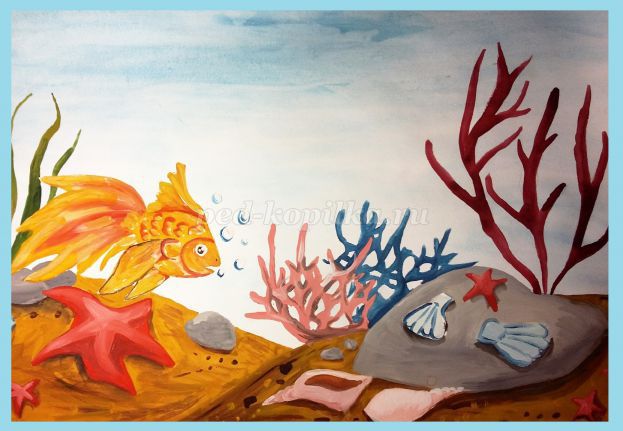 Родитель: Какого цвета рыбка? Большая или маленькая? А как ты думаешь, что помогает рыбке плавать?Ответ ребёнка: Хвост, плавники.
Родитель. Правильно. Когда рыбка плывет, её хвостик двигается из стороны в сторону. ( Родитель показывает движения рыбки рукой ,и предлагает ребёнку тоже сделать рукой так, как рыба хвостом).
Родитель: Как ты думаешь, рыбка нас видит?
Ответ ребёнка: Да, ведь у неё есть глаза.
Родитель: На что похоже её глаза?
Ответ ребёнка: На маленькие черные бусинки.
Родитель. Давай поиграем в рыбок! 
Динамическая пауза «Рыбка»
У реки росла рябина (присев постепенное выпрямление туловища, руки вверх покачивая).
А река текла, рябила (плавными движениями рук впереди).
Посредине глубина (наклоны вперед, руки прямые).
Там гуляла ры-би-на (ходьба).
Эта рыба – непростая (прыжки).
Называется – золотая (ходьба на месте).
Рыбка плавает в водице ( плавными движениями рук впереди)
Рыбке весело играть ( прыжки)
Рыбка, рыбка озорница
Мы хотим тебя поймать.
Рыбка спинку изогнула, (прогнуться назад и потянуться)
Глазиком нам подмигнула.
Рыбка хвостиком махнула,
Рыбка быстро уплыла. (Дети изображают резвящихся рыбок)
Родитель: Золотая рыбка что - то сообщить нам хочет. Видишь, белые пузыри от ее губ вверх поднимаются. Ой, беда, беда! Растеряла рыбка своих сестричек золотых рыбок. Ей грустно без них. Надо помочь рыбке!
Родитель: Хочешь научиться рисовать красками Золотую рыбку? (показ нарисованного образца рыбки).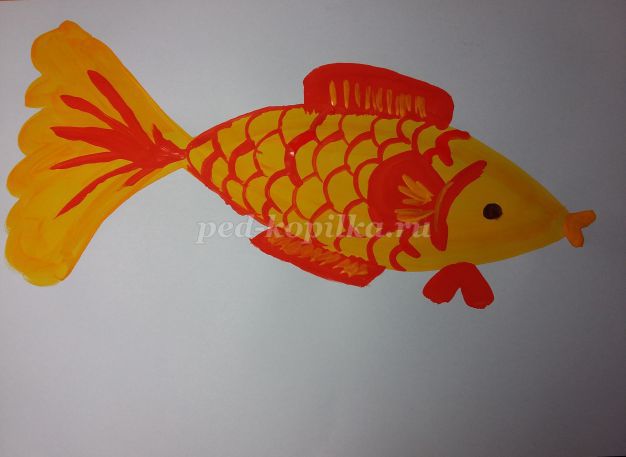 
Родитель: Подумай, какая форма в основе ее изображения?
Ответ ребёнка: Овал.
Родитель: А что ещё есть у рыбки?
Ответ ребёнка: Хвостик, чешуя, плавники, глаза.
Родитель: Попробую нарисовать рыбку, для работы возьму большую кисточку и желтого цвета гуашь. Нарисую сверху дугу и снизу дугу так, чтобы получился овал. В одном месте дуги должны пересекаться, это будет хвостик рыбки. ( Показ последовательности рисования).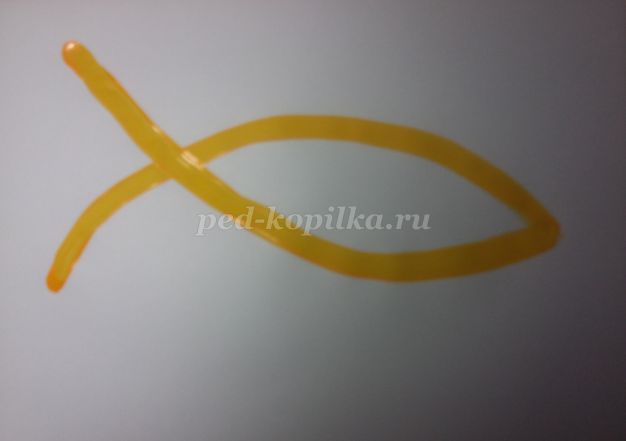 
Родитель: Овал аккуратно закрашиваю. И даю подсохнуть.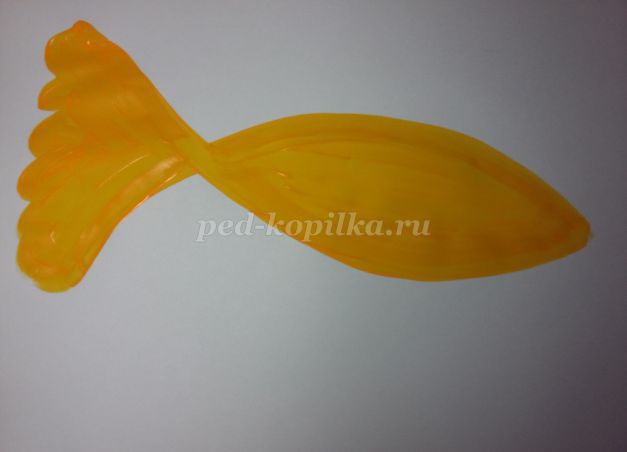 Родитель: Затем беру кисточку поменьше и рисую рыбке хвостик, плавники.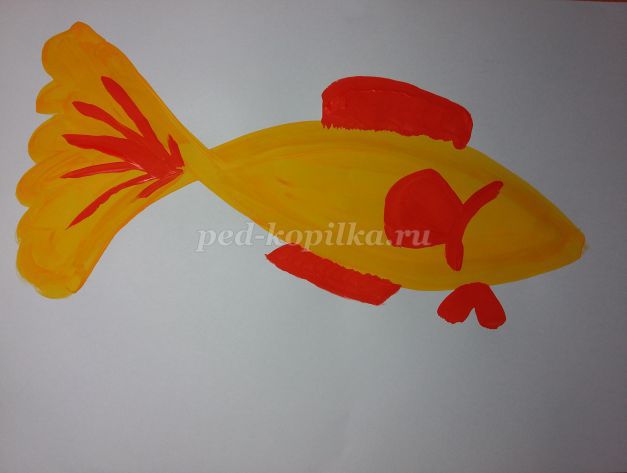 
Родитель: Что ещё надо добавить рыбке?
Ответ ребёнка: Чешуйки и глазки.
Родитель: Правильно. Рыбке обязательно надо прорисовать чешую. (показ)
Родитель: Вот у меня получилась золотая рыбка.
Родитель: А сейчас ты попробуйте нарисовать Золотой рыбке ее сестричек, как запомнил. Но сначала разомнем пальчики.
Пальчиковая гимнастика: « Рыбки»
Рыбки плавали, ныряли
В чистой тепленькой воде (сложить пальцы щепоткой, совершая волнообразные движения всей рукой – от плеча до кисти):
То сожмутся (очень плотно сжать пальцы),
Разожмутся (растопырить пальчики в стороны),
То зароются в песке (сложить пальчики вместе и поочередно совершать движения руками, как будто раскапываете песок).
Родитель: Пальчики размяли, приступаем к рисованию рыбок.
( Ребёнок рисует золотую рыбку. Родитель оказывает индивидуальную помощь, обращает внимание, как ребёнок  набирает  краску, правильно ли держат кисть).  
Родитель: Молодец, красивых рыбок нарисовал! Посмотри, Золотая рыбка обрадовалась, что нашлись ее сестрички. Она благодарит тебя за оказанную помощь. Они могут исполнить твои желания.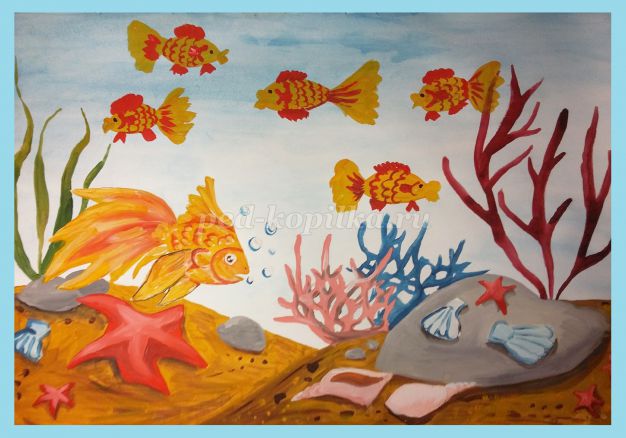 
Родитель: Объясни пословицу: « Без труда не вытянешь и рыбку из пруда».
(Ребёнок объясняет смысл пословицы.) 
Родитель. Правильно, если стараться и много трудиться, то все получиться. Ты научился рисовать Золотую рыбку, и помог рыбке. Молодец!— Читайте Пушкина, друзья!Читайте сказки!И будет жизнь тогда полнаТепла и ласки.Читайте Пушкина всегда-Вот вам подсказка,И пронесете сквозь годаВы  радость сказки!